	Планинарски спортски клуб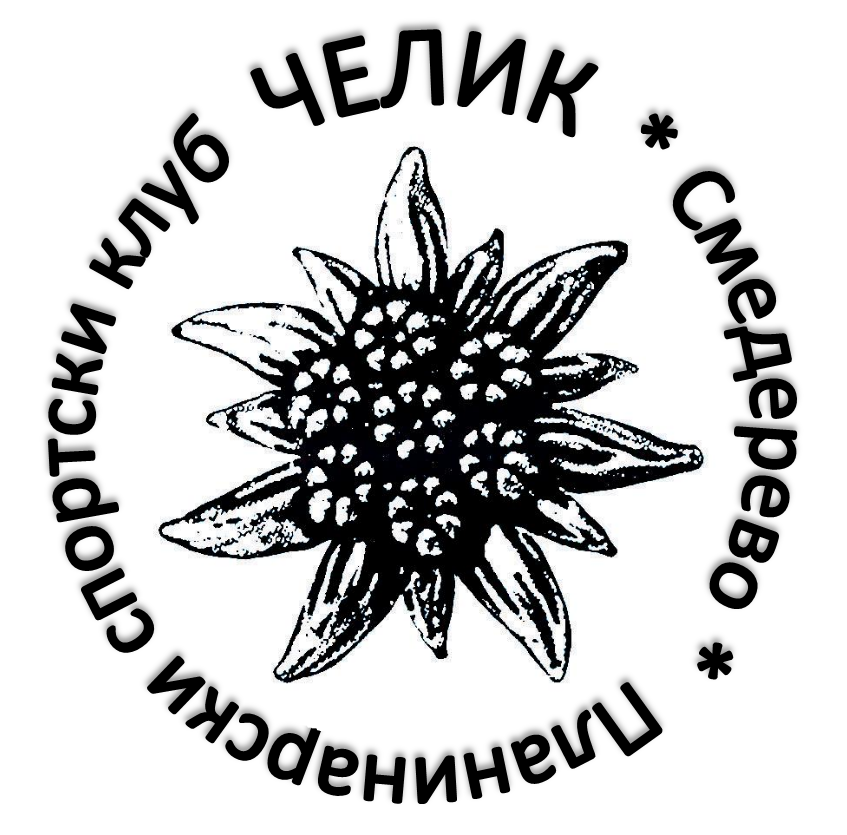 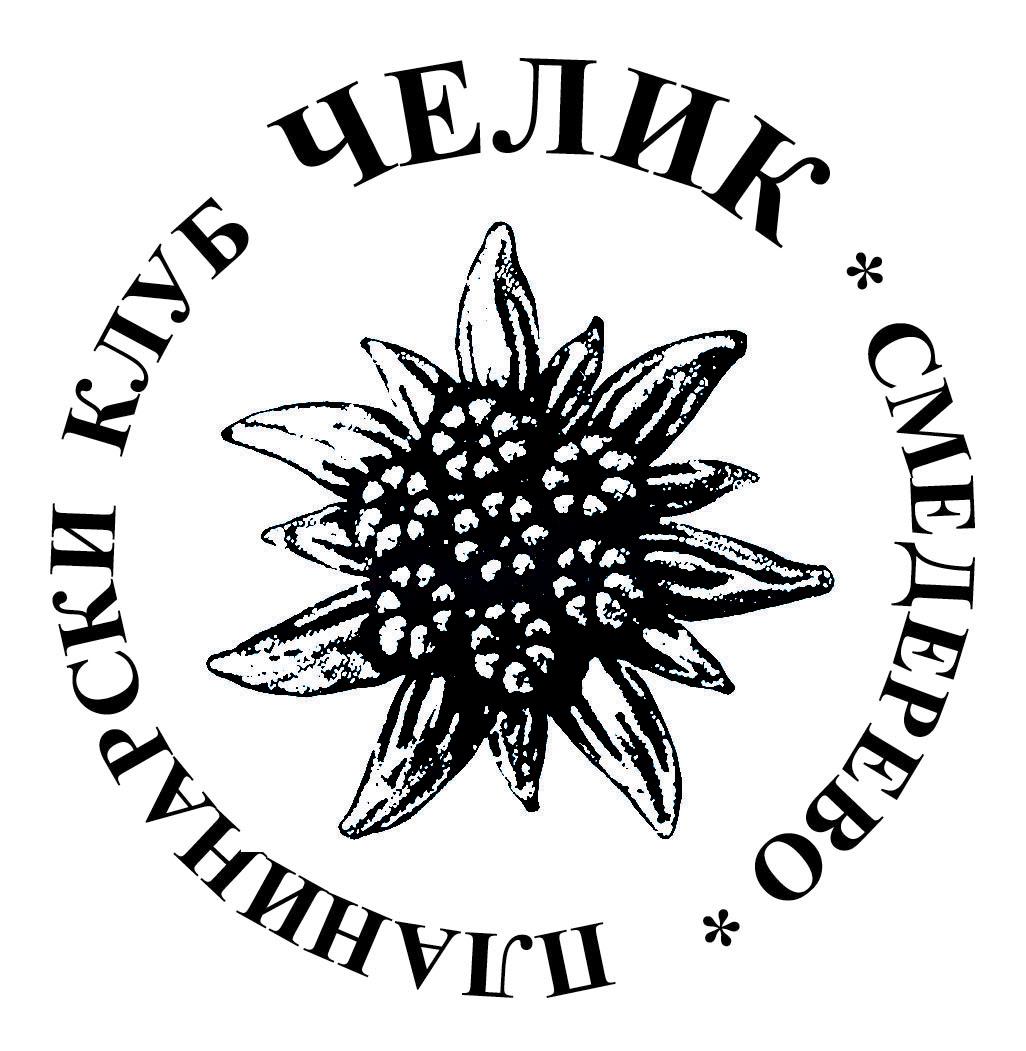 		"ЧЕЛИК" 	С м е д е р е в о	Крађорђева  43.	www.pkcelik.org	Телефон: 026 / 225-700INFORMACIJA O TAKMIČENJU NA AVALI U OKVIRU 			10-og kola POT	U subotu 20.10.2018.god., u organizaciji PSK ‘’AVALA’’ Beograd, pod pokroviteljstvom Planinarskog saveza Srbije i Planinarskog saveza Beograda, a povodom obeležavanja oslobođenja Beograda u Prvom svetskim ratu i Drugom svetskom ratu, održan je kup Avale u planinarskoj orijentaciji. Ovo takmičenje, ujedno je bodovano za ligu Srbije u planinarskoj orijentaciji. PSK ‘’Čelik’’ na ovom takmičenju je učestvovao sa 7 ekipa: dve u juniorskoj, dve u seniorskoj i 3 u veteranskoj kategoriji. Čelik je osvojio tri prva, dva druga i dva četvrta mesta. Pobedom muške seniorske ekipe, treće u nizu u prethodne tri godine, koja je nastupila u sastavu: Dragan Pavlović, Željko Ćorić i Saša Nikolić, klub je osvojio veliki prelazni pehar Avale u trajno vlasništvo. Ovo je, u istoriji ovog takmičenja, treći put da prelazni pehar postaje vlasništvo Čelika, te da tako krasi vitrine kluba. Vitrine koje su u Karađorđevoj 43, u izlogu koji je pred očima smaderevaca. Pobede su ostarile i ekipe veteran u muškoj i ženskoj kategoriji. Ženska ekipa je bila u sastavu:Nataša Stanisavljević, Biljana Grujić I Marija Barložan, a muška Dragan Nikolić, Dragutin Jeremić i  Branko Grujić. Druga seniorska ekipa je zauzela drugo mesto, a ekipa je bila u sastavu:Nebojša Milovanović, Aleksandar Vijatović I Milan Mijailović. Ekipa juniorki Čelika, za koju su nastupile naše pionirke, osvojila je drugo mesto i srebrnu medalju. Ekipa je bila u sastavu: Sofija Nikolić, Marta Trajković I Mina Vučković. Juniori, za koje su nastupali pioniri zauzeli su četvrto mesto, a ekipa je bila u sastavu:Nemanja Vasiljević, Lazar Milutinović i Ilija Milutinović. Druga veteranska ekipa u sastavu:Gojko Savić, Štefan Riling i Slaviša Stevanović, zauzela je četvrto mesto. Takmičenje je noćno, održano je na padinama Avale sa startom i ciljem u planinarskom domu Čerapićev brest, po oblačnom i pomalo kišovitom vremenu. Slaba kiša sa povremenim pojavljivanjem meseca bili su meteoroločki ugođaj, koji je čas smetao, a čas pomagao takmičarima. U takvim uslovima staze sa 6 kontrolnih tačaka za junior do 10 za senior i dužinama staze od 5 do10 km, bilo je zahtevno, teško i naporno pronaći sve kontrole. Pošto je ovo bilo i redovno kolo lige, plasmanima i osvojenim bodovima na istom, Čelik je izbio na prvo mesto plasmana klubova, a u konkurenciji 15 klubova koji se bave ovim sportom. Nakon 9 održanih kola Čelik ima 320 bodova više od drugoplasirane Pobede.	Troškovi odlaska na takmičenje su za angažovanje prevoznika San Travel u vrednosti 12.000,00 din i troškovi odlaska autom, Branka Grujića, zbog kampa za mlade orijentirce. Kamp je održan na Rakovici,  terenima Miljkovačke šume, odakle je dovežen jedan broj mladih takmičara. U povratku je izvršen prevoz takmičarke iz Kovina. Troškovi prevoza autom su 2.002,07 din., koji je plaćen za gorivo za pređenih 152 km (SD-BG- Rakovica – Avala – Kovin – SD) po usmenom odobrenju predsednika 8 l/100 km. Svoj dolazak na takmičenje iz Niša, koji je došao u posetu u Smederevo nije naplatio Željko Ćorić. Dodatne troškove imao je I Dragan Pavlović koji je na takmičenje došao svojim autom sa Novog beograda.									Prilozi: 	1.Kopija računa San Travel 35-2018 od 22.10.2018.god.				2.Troškovi za gorivo, račun 005573 od 23.10.2018.god.U Smederevu		                UČESNIK TAKMIČENJA			22.10.2018.god.	     ČLAN PLANINARSKOG SPORTSKOG KLUBA ČELIK								Branko Grujić 